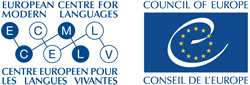 From: European Centre for Modern Languages [mailto:noreply@ecml.at]
Sent: Monday, October 19, 2020 10:46 AM
To:Subject: New ECML resource website: Language for work – Tools for professional development